ИНФОРМАЦИОННОЕ ПИСЬМОЧЕБОКСАРСКИЙ КООПЕРАТИВНЫЙ ИНСТИТУТ (ФИЛИАЛ) РОССИЙСКОГО УНИВЕРСИТЕТА КООПЕРАЦИИ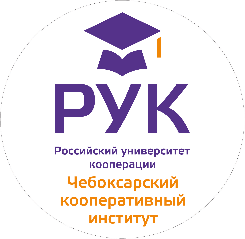 проводит Межрегиональный конкурс научно-исследовательских работ учащихся и студентов «НАУЧНЫЙ СТАРТ»Конкурс проводится с целью активизации творческих способностей, формирования умений и навыков исследовательского труда, профессиональной ориентации учащихся общеобразовательных учреждений, учреждений начального и среднего профессионального образования, студентов высших учебных заведений. На конкурс могут быть представлены работы, выполненные индивидуально или авторским коллективом. Конкурс проводится в виде заочного участия. Конкурс проходит в два этапа: первый этап – с 10.12.2013 г. по 10.02.2014 г. – представление заявок и конкурсных работ в Оргкомитет; второй этап – с 11.02.2014 г. по 01.03.2014 г. – рассмотрение конкурсных работ, определение победителей Конкурса.Направления исследований: математика и информатика; филология и культурология; история и обществознание; педагогика и психология; экономика; юриспруденция; физика и астрономия; биология.Для участия в Конкурсе необходимо прислать в Оргкомитет в электронном виде заявку (Приложение 1), научно-исследовательскую работу, соответствующую тематике направления (Приложение 2), тезисы для публикации в сборнике (Приложение 3), отсканированный вариант квитанции об оплате организационного взноса, в отдельных файлах с пометкой «Научный старт» на электронный адрес a.p.perepelkina@rucoop.ru Объем научно-исследовательской работы не должен превышать 30 машинописных страниц формата А4, тезисов – не менее 3 машинописных страниц. Работы должны быть выполнены в редакторе Microsoft Word: ориентация листа – книжная, формат А4, поля по  по периметру страницы, шрифт Times New Roman, размер 14 пт, междустрочный интервал – одинарный, выравнивание по ширине страницы, абзацный отступ – . Образец оформления тезисов для публикации представлен в Приложении 3, титульный лист конкурсной работы оформляется в соответствии с Приложением 2. Допускается наличие в работе таблиц, схем и рисунков. Названия и номера рисунков должны быть указаны под рисунками, названия и номера таблиц – над таблицами. Список источников и литературы оформляется в соответствии ГОСТ Р 7.05-2008 «Библиографическая ссылка» в алфавитном порядке. Оформлять ссылки следует в тексте в квадратных скобках - [1, 25]. Участие в Конкурсе платное. Организационный взнос компенсирует затраты по обработке работ, оформлению и рассылке сертификатов, дипломов и сборников тезисов на CD-носителе и составляет 300 рублей.  Сертификат и сборник тезисов на CD-носителе высылается каждому автору работы. Стоимость дополнительного экземпляра сборника тезисов на CD-носителе  составляет 100 рублей.Реквизиты для перечисления оргвзноса: Получатель платежа: Чебоксарский кооперативный институт (филиал) Российского университета кооперации (Уважаемые участники, пожалуйста наименование получателя платежа указывайте в соответствии с образцом)ОГРН 1065029009429, ИНН/КПП 5029088494/213002001р/с 40703810501060000001 в Казанском филиале ООО  «Внешпромбанк» г. Казань к/с 30101810500000000732           БИК 049205732Наименование платежа: ФИО, оплата оргвзноса за участие в конкурсе «Научный старт»Победители Конкурса определяются среди: учащихся 9-11 классов общеобразовательных учреждений; учащихся и студентов учреждений начального и среднего профессионального образования; студентов 1-2 курсов высших учебных заведений.Адрес: 428025, Чувашская Республика, г. Чебоксары,  Чебоксарский кооперативный институт (филиал) Российского университета кооперации, пр. М. Горького, 24, каб. 114, (8352) 40-04-99, факс:  (8352) 66-36-56. Электронный адрес: a.p.perepelkina@rucoop.ru     Контактное лицо – Перепелкина Анастасия Петровна, ведущий специалист Центра организации НИР и кооперативного партнерства.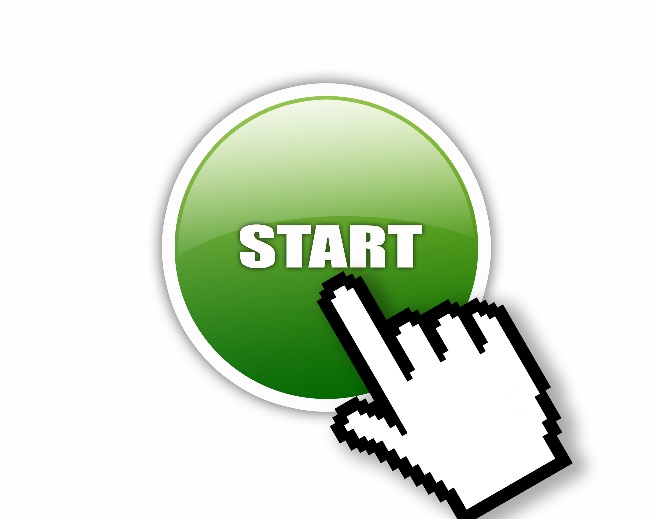 Приложение 1Заявка на участие в Межрегиональном конкурсе научно-исследовательских работ учащихся и студентов «Научный старт» Приложение 2Образец оформления титульного листа научно-исследовательской работы Приложение 3Образец оформления тезисов для публикации в сборнике  на CD-носителеПРИНЯТИЕ ХРИСТИАНСТВА НА РУСИИ.И.  Иванов11 класс, МОУ «СОШ № 56» г. Чебоксары, Чувашская РеспубликаП.П. Петроваучитель истории,  МОУ «СОШ № 56» г. Чебоксары, Чувашская РеспубликаТекст, Текст, Текст, Текст, [1, 12] Текст, Текст, Текст, Текст, Текст, Текст, Текст, Текст, Текст, Текст, Текст, Текст, Текст, Текст, Текст, Текст, Текст, Текст, Текст, Текст, Текст, Текст [2].Список источников и литературы1. Н.М. Карамзин. История государства Российского. – М.: 1989. – Т. 1. – 519 с.2. Епископ Александр. Святой равноапостольный князь Владимир и Крещение Руси [Электронный ресурс]. – Режим доступа: http://www.orthedu.ru/books/vladimir.htm.ФИО участника (ов) (полностью)1.2.3.Направление исследованияНазвание работыМесто учебы, класс (курс)Научный руководительМесто работы, должность руководителя Почтовый адрес, на который следует выслать пакет документов (с указанием индекса), ФИО получателяКонтактный телефонE-mail10. Количество дополнительных экземпляров сборника тезисов на CD-носителе  Межрегиональный конкурс научно-исследовательских работ учащихся и студентов «Научный старт»Направление исследования «История»ПРИНЯТИЕ ХРИСТИАНСТВА НА РУСИРаботу выполнил: И.И. Иванов,ученик 11 класса МОУ «СОШ № 56»,г. Чебоксары Чувашской РеспубликиНаучный руководитель: П.П. Петрова,учитель истории МОУ «СОШ № 56»,г. Чебоксары Чувашской РеспубликиЧебоксары 2013